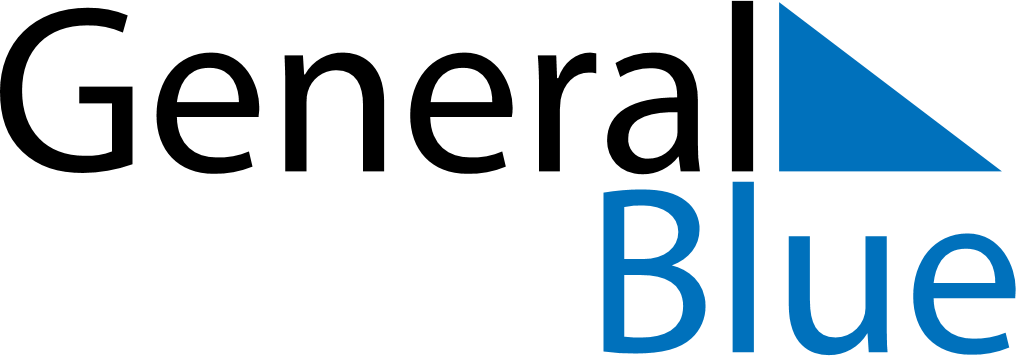 June 2024June 2024June 2024June 2024June 2024June 2024June 2024Wang Pong, Phetchabun, ThailandWang Pong, Phetchabun, ThailandWang Pong, Phetchabun, ThailandWang Pong, Phetchabun, ThailandWang Pong, Phetchabun, ThailandWang Pong, Phetchabun, ThailandWang Pong, Phetchabun, ThailandSundayMondayMondayTuesdayWednesdayThursdayFridaySaturday1Sunrise: 5:43 AMSunset: 6:45 PMDaylight: 13 hours and 2 minutes.23345678Sunrise: 5:43 AMSunset: 6:46 PMDaylight: 13 hours and 2 minutes.Sunrise: 5:43 AMSunset: 6:46 PMDaylight: 13 hours and 2 minutes.Sunrise: 5:43 AMSunset: 6:46 PMDaylight: 13 hours and 2 minutes.Sunrise: 5:43 AMSunset: 6:46 PMDaylight: 13 hours and 3 minutes.Sunrise: 5:43 AMSunset: 6:47 PMDaylight: 13 hours and 3 minutes.Sunrise: 5:43 AMSunset: 6:47 PMDaylight: 13 hours and 3 minutes.Sunrise: 5:43 AMSunset: 6:47 PMDaylight: 13 hours and 4 minutes.Sunrise: 5:43 AMSunset: 6:48 PMDaylight: 13 hours and 4 minutes.910101112131415Sunrise: 5:43 AMSunset: 6:48 PMDaylight: 13 hours and 4 minutes.Sunrise: 5:43 AMSunset: 6:48 PMDaylight: 13 hours and 4 minutes.Sunrise: 5:43 AMSunset: 6:48 PMDaylight: 13 hours and 4 minutes.Sunrise: 5:43 AMSunset: 6:49 PMDaylight: 13 hours and 5 minutes.Sunrise: 5:44 AMSunset: 6:49 PMDaylight: 13 hours and 5 minutes.Sunrise: 5:44 AMSunset: 6:49 PMDaylight: 13 hours and 5 minutes.Sunrise: 5:44 AMSunset: 6:49 PMDaylight: 13 hours and 5 minutes.Sunrise: 5:44 AMSunset: 6:50 PMDaylight: 13 hours and 5 minutes.1617171819202122Sunrise: 5:44 AMSunset: 6:50 PMDaylight: 13 hours and 5 minutes.Sunrise: 5:44 AMSunset: 6:50 PMDaylight: 13 hours and 5 minutes.Sunrise: 5:44 AMSunset: 6:50 PMDaylight: 13 hours and 5 minutes.Sunrise: 5:44 AMSunset: 6:50 PMDaylight: 13 hours and 5 minutes.Sunrise: 5:45 AMSunset: 6:51 PMDaylight: 13 hours and 6 minutes.Sunrise: 5:45 AMSunset: 6:51 PMDaylight: 13 hours and 6 minutes.Sunrise: 5:45 AMSunset: 6:51 PMDaylight: 13 hours and 6 minutes.Sunrise: 5:45 AMSunset: 6:51 PMDaylight: 13 hours and 6 minutes.2324242526272829Sunrise: 5:46 AMSunset: 6:52 PMDaylight: 13 hours and 6 minutes.Sunrise: 5:46 AMSunset: 6:52 PMDaylight: 13 hours and 5 minutes.Sunrise: 5:46 AMSunset: 6:52 PMDaylight: 13 hours and 5 minutes.Sunrise: 5:46 AMSunset: 6:52 PMDaylight: 13 hours and 5 minutes.Sunrise: 5:46 AMSunset: 6:52 PMDaylight: 13 hours and 5 minutes.Sunrise: 5:47 AMSunset: 6:52 PMDaylight: 13 hours and 5 minutes.Sunrise: 5:47 AMSunset: 6:52 PMDaylight: 13 hours and 5 minutes.Sunrise: 5:47 AMSunset: 6:53 PMDaylight: 13 hours and 5 minutes.30Sunrise: 5:47 AMSunset: 6:53 PMDaylight: 13 hours and 5 minutes.